Oficio Nº 220-09788524-06-2020Superintendencia de SociedadesASUNTO: SUSPENSIÓN CAUSAL DE DISOLUCIÓN POR PERDIDAS - DECRETO LEGISLATIVO 560 DE 2020.Me refiero a su comunicación de la referencia, mediante la cual, realiza la siguiente consulta sobre la suspensión de la causal de disolución por perdidas establecida en el Decreto Legislativo 560 de 2020:“Indicar si el término de veinticuatro (24) meses establecido en el decreto en mención se adiciona a los dieciocho (18) meses que legalmente se conceden para enervar la causal de disolución; o si el término de los veinticuatro (24) meses se comienza a contar a partir de ocurrencia de la causal de disolución por las pérdidas previstas en el artículo 457 del Código de Comercio.La presente consulta se fundamenta en la necesidad de aclarar si este decreto genera efectos en una empresa que se encuentra en estado de disolución por pérdidas, pero cuya Asamblea General ya ha aprobado medidas para enervarla dentro de los 18 meses posteriores en que tuvo conocimiento, con base un plan de acción registrado ante la Cámara de Comercio.”Al respecto, se advierte que, en atención al derecho de petición en la modalidad de consulta, la Superintendencia de Sociedades con fundamento en los artículos 14 y 28 de la Ley 1755 de 2015, emite un concepto de carácter general sobre las materias a su cargo, que no se dirige a resolver situaciones de orden particular, ni constituyen asesoría encaminada a solucionar controversias, o determinar consecuencias jurídicas derivadas de actos, o decisiones de los órganos de una sociedad determinada.En este contexto se explica que las respuestas en instancia consultiva no son vinculantes, ni comprometen la responsabilidad de la entidad, como tampoco pueden condicionar el ejercicio de sus competencias administrativas o jurisdiccionales.Adicionalmente, debe precisarse que esta Oficina carece de competencia en función consultiva para resolver un caso concreto de competencia de las dependencias misionales de esta Superintendencia.Sentado lo anterior, el Despacho procede a responder la inquietud propuesta, de la siguiente manera:Para la situación de hecho planteada y bajo el entendido de que se está frente a una sociedad anónima o por acciones simplificada, la suspensión del término para enervar la causal de disolución por perdidas establecida en el numeral 3 del artículo 15 del Decreto Legislativo 560 de 2020, operaría desde la fecha de entrada en vigencia del señalado Decreto y por el término de 24 meses.Con posterioridad al período de suspensión, el término para enervar la causal de disolución, si aún no ha sido enervada, seguirá corriendo por el período de tiempo que faltare para completar el mismo.Como corolario, es preciso señalar que el artículo 24 de la Ley 1429 de 2010 también fue suspendido por el artículo 16 del Decreto Legislativo 772 de 2020, hasta el día 16 de abril de 2022.En los anteriores términos se ha atendido la consulta, no sin antes manifestarle que el presente oficio, tiene los alcances del artículo 28 del Código de Procedimiento Administrativo y de lo Contencioso Administrativo.Ley 1429 de 2010. Artículo 24. CAPÍTULO II.SIMPLIFICACIÓN DE TRÁMITES COMERCIALES.  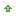 ARTÍCULO 24. DETERMINACIÓN DE LA CAUSAL DE DISOLUCIÓN DE UNA SOCIEDAD. Cuando la disolución requiera de declaración por parte de la asamblea general de accionistas o de la junta de socios, los asociados, por la mayoría establecida en los estatutos o en la ley, deberán declarar disuelta la sociedad por ocurrencia de la causal respectiva e inscribirán el acta en el registro mercantil.Los asociados podrán evitar la disolución de la sociedad adoptando las modificaciones que sean del caso, según la causal ocurrida, siempre que el acta que contenga el acuerdo se inscriba en el registro mercantil dentro de los dieciocho meses siguientes a la ocurrencia de la causal.Cuando agotados los medios previstos en la ley o en el contrato para hacer la designación de liquidador, esta no se haga, cualquiera de los asociados podrá acudir a la Superintendencia de Sociedades para que designe al liquidador. La designación por parte del Superintendente procederá de manera inmediata, aunque en los estatutos se hubiere pactado cláusula compromisoria.La referida designación se hará de conformidad con la reglamentación que para el efecto expida el Gobierno Nacional.